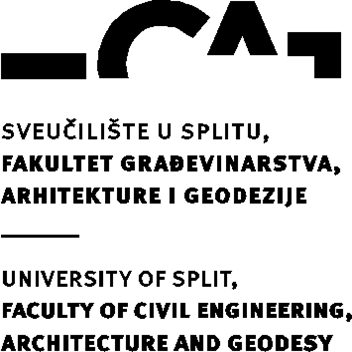 TENDER DOCUMENTSSUBJECT OF PROCUREMENT: Supply of CTD-DO probe DOKUMENTACIJA O NABAVINaziv nabave: nabava CTD -DO sondeSplit, June / lipanj 2018.SADRŽAJ1.	GENERAL INFORMATION/ OPĆI PODACI	31.1.	Project Partner / Projektni partner	31.2.	Contact Person / Osoba zadužena za kontakt:	31.3.	Procurement number / Evidencijski broj nabave:	31.5.	Type of procurement procedure / Vrsta postupka nabave:	41.6.	Type of Contract / Vrsta ugovora:	41.7.	Estimated Value / Procijenjena vrijednost:	42.	SUBJECT OF PROCUREMENT / PODACI O PREDMETU NABAVE	52.1.	Description of Subject of procurement / Opis predmeta nabave	52.2.	Number of lots / Broj grupa nabave	52.3.	Quantity of supplies / Količina predmeta nabave:	52.4.	Place of delivery / Mjesto isporuke:	52.5.	Time limit for performance / Rok za izvršenje	52.6.	Contractual conditions / Uvjeti sporazuma	53.	TENDER / PONUDA	63.1.	Content of Tender / Sadržaj ponude:	63.2.	Preparation of tender / Izrada ponude	63.3.	Deadline for submission of the tenders / Rok za dostavu ponuda:	73.4.	Address and methods for submission of the tenders / Mjesto i način dostave ponuda:	73.4.1.	Sealed envelope / Zatvorena omotnica	73.4.2.	E-mail / Elektronička pošta	83.5.	Alternative tenders / Alternativne ponude:	93.6.	Alternation and / or amendments of the Tenders and withdrawal of Tenders / Izmjena i/ili dopuna ponude i odustajanje od ponude	93.7.	Tender Price / Cijena ponude	93.8.	Payment terms / Uvjeti plaćanja	103.9.	Time limit, methods and conditions of payment / Rok, način i uvjeti plaćanja	113.10.	Tender validity period / Rok valjanosti ponude:	113.11.	Award criteria / Kriteriji odabira:	11GENERAL INFORMATION/ OPĆI PODACIProject partner / Projektni partnerUniversity of Split Faculty of Civil Engineering, Architecture and Geodesy / Sveučilište u Splitu, Fakultet građevinarstva, arhitekture i geodezijeMatice hrvatske 15, 21000 Split, Croatia / HrvatskaPersonal Identification Number / OIB: HR83615500218IBAN: HR6223300031100098382Phone / Telefon: +385 21303333, +385 21303406Fax / Telefaks: +385 21465117Web page / Internetska adresa: www.gradst.hrE-mail: dekan@gradst.hrContact Person / Osoba zadužena za kontakt:Name / Ime: Anđelko ŠegvićPhone / Telefon:	+385 98263226e-mail: asegvic@gradst.hrProcurement number / Evidencijski broj nabave:E-JN - 1/18Conflict of Interest / Sukob interesa:The list of economic operators with whom the Project Partner is considered to be in conflict of interest according to Public Procurement Act:ASPALATHOSOFT d.o.o., Ivana Rendića 20, HR-SplitSTABILNOST d.o.o., Put Smrdečca 41, HR-SplitBIJELI DOM d.o.o., Put Smrdečca 41, HR-SplitKONSTRUKCIJE MIHANOVIĆ Obrt, Hrvatskih dragovoljaca 10, Donje Sitno, HR-SplitMIHANOVIĆ Obrt, Stolačka 14, HR-ZagrebOBRT ZA GRAĐEVINARSTVO, PROIZVODNJU I USLUGE, Hrvatskih dragovoljaca 22, Donje Sitno, HR-SplitGRADIVA d.o.o., Hrvatskih dragovoljaca 10, Donje Sitno, HR-SplitARHITEKTONSKI BIRO ANTE KUZMANIĆ d.o.o., Trg Mihovila Pavlinovića 1, HR-SplitARHIPOLIS d.o.o., Plančićeva 14, HR-SplitENDIKOS d.o.o., Rooseweltova 52, HR-SplitCENTAR ZA EKOLOŠKA ISTRAŽIVANJA d.o.o., Obala kneza Branimira 4, HR-SplitG.D.-ARH d.o.o., Velebitska 18, HR-SplitRADNIĆ d.o.o., Skradinska ulica 13, HR-SplitADHIBEO j.d.o.o., Kralja Zvonimira 30, HR-Split.Popis gospodarskih subjekata s kojima je Projektni partner u sukobu interesa sukladno Zakonu o javnoj nabavi:ASPALATHOSOFT d.o.o., Ivana Rendića 20, HR-SplitSTABILNOST d.o.o., Put Smrdečca 41, HR-SplitBIJELI DOM d.o.o., Put Smrdečca 41, HR-SplitKONSTRUKCIJE MIHANOVIĆ Obrt, Hrvatskih dragovoljaca 10, Donje Sitno, HR-SplitMIHANOVIĆ Obrt, Stolačka 14, HR-ZagrebOBRT ZA GRAĐEVINARSTVO, PROIZVODNJU I USLUGE, Hrvatskih dragovoljaca 22, Donje Sitno, HR-SplitGRADIVA d.o.o., Hrvatskih dragovoljaca 10, Donje Sitno, HR-SplitARHITEKTONSKI BIRO ANTE KUZMANIĆ d.o.o., Trg Mihovila Pavlinovića 1, HR-SplitARHIPOLIS d.o.o., Plančićeva 14, HR-SplitENDIKOS d.o.o., Rooseweltova 52, HR-SplitCENTAR ZA EKOLOŠKA ISTRAŽIVANJA d.o.o., Obala kneza Branimira 4, HR-SplitG.D.-ARH d.o.o., Velebitska 18, HR-SplitRADNIĆ d.o.o., Skradinska ulica 13, HR-SplitADHIBEO j.d.o.o., Kralja Zvonimira 30, HR-Split.Type of procurement procedure / Vrsta postupka nabave:The Project Partner is carrying out a simple procurement procedure with the purpose of concluding a supply contract.Projektni partner provodi postupak jednostavne nabave s ciljem sklapanja ugovora o nabavi robe.Type of Contract / Vrsta ugovora:Supply contract.Ugovor o nabavi robe.Estimated Value / Procijenjena vrijednost:Estimated value of procurement in this simple procurement procedure is 11.053,33 EUR without value added tax (VAT).Procijenjena vrijednost nabave u ovom postupku jednostavne nabave iznosi 11.053,33 EUR bez poreza na dodanu vrijednost (PDV).SUBJECT OF PROCUREMENT / PODACI O PREDMETU NABAVEDescription of Subject of procurement / Opis predmeta nabaveSubject of procurement is delivery of CTD-DO probe in accordance with Technical Specification – Annex II of Tender Documents. Technical specification (Annex II) makes an integral part of the tender documents. Requirements of Technical Specifications represent minimum technical requirements for the offered goods.Predmet nabave je nabava CTD -DO sonde sukladno Tehničkim specifikacijama koje čine Prilog II ove Dokumentacije o nabavi. Tehničke specifikacije (Prilog II) čini sastavni dio ove dokumentacije o nabavi. Zahtjevi definirani Tehničkim specifikacijama predstavljaju minimalne tehničke karakteristike koje ponuđena roba mora zadovoljavati.Number of lots / Broj grupa nabaveSubject of procurement is not divided into lots. /Predmet nabave nije podijeljen u grupe.The tenderer must offer all items in line with requirements presented in the Technical Specifications – Annex II and Price of Schedule – Annex III./U ponudi moraju biti ponuđene sve stavke na način kako je to definirano u Tehničkim specifikacijama – Prilog II i Troškovniku - Prilog III.Quantity of supplies / Količina predmeta nabave:Quantities are exact and are stated in Price Schedule – Annex III./Količina je točna i navedena je u Troškovniku - Prilog III.Place of delivery / Mjesto isporuke:DDP (Incoterms 2010): University of Split Faculty of Civil Engineering, Architecture and Geodesy Matice hrvatske 15, 21000 Split, Croatia The selected tenderer will bear all costs of transport, insurance and all the risk of delivery to the destination point.DDP (Incoterms 2010): Sveučilište u Splitu, Fakultet građevinarstva, arhitekture i geodezijeMatice hrvatske 15, 21000 Split, HrvatskaOdabrani ponuditelj snosi sve troškove transporta, osiguranja i sav rizik dostave opreme do mjesta isporuke.Time limit for performance / Rok za izvršenjeTime limit for performance is 60 days from the date of receipt of the order form.Rok za izvršenje je 60 dana od dana zaprimanja narudžbenice.Contractual conditions / Uvjeti sporazumaBasic characteristics of subject of procurement are indicated in Technical Specifications – Annex II.Goods must be delivered timely and in accordance with Technical Specifications and supply contract. With signature of supply contract the Contractor guarantees possesion of all needed certificates and licences.Osnovne karakteristike predmeta nabave naznačene su u Tehničkim specifikacijama – Prilog II.Roba se mora isporučiti pravodobno te sukladno Tehničkim specifikacijama i ugovoru o nabavi robe.Potpisom ugovora ugovaratelj jamči da za isporuku robe posjeduje sve potrebne certifikate i dozvole. Payment conditions are stated under point 3.7. of the Tender documents.Uvjeti plaćanja navedeni su pod toč. 3.7. Dokumentacije o nabavi.TENDER / PONUDAContent of Tender / Sadržaj ponude:Completed Tender Sheet (Annex I to Tender Documents / Popunjeni ponudbeni list (Prilog I ove Dokumentacije o nabavi),Completed Tehnical Specifications in accordance with form which is Annex II to this Tender documents/ Popunjene Tehničke specifikacije u skladu s obrascem koji je Prilog II ove Dokumentacije o nabavi, Completed Price of Schedule in accordance with form which is Annex III to this Tender documents. / Popunjeni Troškovnik u skladu s obrascem koji je Prilog III ove Dokumentacije o nabavi,The tender can contain catalogs, brochures, technical documentation and similar documentation if tenderer considers such documents to be relevant / Ponuda može sadržavati kataloge, brošure, tehničku dokumentaciju i slično ako ponuditelj smatra da su potrebni.Preparation of tender / Izrada ponudeTender shall be submitted in Croatian or English language and Latin script. In case of submitting required documents in other language, the tenderer will submit attached to the document translation to Croatian or English.Ponuda se dostavlja na hrvatskom ili engleskom jeziku i latiničnom pismu. U slučaju podnošenja traženih dokumenata na drugom jeziku, ponuditelj će uz dokument dostaviti prijevod na hrvatski ili engleski jezik.The tender shall be prepared on paper, printed or written in indelible ink. Ponuda mora biti izrađena u papirnatom obliku i otisnuta ili pisana neizbrisivom tintom. While drafting the tender, Tenderer shall abide by the requirements and provisions of the Tender documents and shall not change or supplement its text.Pri izradi ponude ponuditelj se mora pridržavati zahtjeva i uvjeta iz Dokumentacije o nabavi te ne smije mijenjati i nadopunjavati njezin tekst.The Tenderer shall bear all costs related to drafting of tender. Tenderers are not entitled to claim any compensation for drafting of the tender.Sve troškove izrade ponude snose ponuditelji. Ponuditelji nemaju pravo na bilo kakvu naknadu troškova izrade ponude.Documents requested in this Tender documentats can be submitted in uncertified copy.Dokumente tražene u ovoj dokumetaciji o nabavi ponuditelj u svojoj ponudi dostavlja u neovjerenoj preslici.The Tenderer is expected to review the tender documents, including all instructions, forms, terms and specifications. The tender which is contrary to the provisions of the Tender documents, or which contains errors, omissions or ambiguities which are not removable or where clarification or completing of tender could not eliminate error, omission or ambiguity, in every respect represents the risk of the Tenderer and can result with rejection of such tender./ Od ponuditelja se očekuje da pregleda Dokumentaciju o nabavi, uključujući sve upute, obrasce, uvjete i specifikacije. Ponuda koja je suprotna odredbama ove Dokumentacije o nabavi i koja sadrži pogreške, nedostatke odnosno nejasnoće te ako pogreške, nedostaci odnosno nejasnoće nisu uklonjive ili u kojoj pojašnjenjem ili upotpunjavanjem ponude nije uklonjena pogreška, nedostatak ili nejasnoća u svakom je pogledu rizik za ponuditelja i može rezultirati odbijanjem takve ponude.Deadline for submission of the tenders / Rok za dostavu ponuda:The deadline for submission of tenders is 17.7.2018. till 12:00:00 hours. Any tender received after this deadline will be rejected.  / Rok za podnošenje ponuda je do 17.7.2018. do 12:00:00 sati. Ponuda koja je zaprimljena nakon tog roka bit će odbijena.Address and methods for submission of the tenders / Mjesto i način dostave ponuda:Sealed envelope / Zatvorena omotnicaThe tender shall be delivered in a sealed envelope at the Project Partner's address. The following should be marked clearly on the envelope containing the tender: The name and the address of the Tenderer should be stated on the back of the envelope.If the envelope is not marked in accordance with the requirements of the Tender documentation, Project Partner does not take any responsibility for any loss or early opening of tenders. Tenderer bears the risk of loss or untimely delivery. /Ponuda se dostavlja u zatvorenoj omotnici a ista mora biti zaprimljena na adresi Projektni partnera. Na omotnici s ponudom treba biti jasno naznačeno slijedeće:Na poleđini omotnice navodi se naziv i adresa ponuditelja.Ako omotnica nije označena u skladu sa zahtjevima iz ove Dokumentacije o nabavi, Projektni partner ne preuzima nikakvu odgovornost u slučaju gubitka ili preranog otvaranja ponude. Ponuditelj sam snosi rizik eventualnog gubitka odnosno nepravovremene dostave ponude. OR / ILIE-mail / Elektronička poštaThe tenders can also be submitted by e-mail. In this case the base e-mail message will clearly indicate:Title of the tender (in the subject of e-mail): Supply of CTD-DO probeReference number (if applicable, in the subject of e-mail): EJN-1/18Name and address of the tenderer (in the e-mail text)The Content of Tender and any supporting documentation will be provided as attachment to the e-mail according to point 3.1. of the Tender documents. The tenderers will be submitted by e-mail to the following address:asegvic@gradst.hrThe tenderers are reminded that in order to be eligible the tenders need to be received by the Project Partner by the deadline indicated above. / Ponude se također mogu dostaviti putem elektroničke pošte. U tom slučaju u osnovnoj poruci elektroničke pošte potrebno je jasno naznačiti:Naziv predmeta nabave (u predmetu e-pošte): Isporuka CTD-DO sondeEvidencijski broj nabave (ako je primjenjivo, u predmetu e-pošte): EJN-1/18naziv i adresa ponuditelja (u tekstu e-pošte)Sadržaj ponude i sve prateće dokumentacije bit će dostavljene kao privitak na e-mail adresu sukladno točki 3.1. Dokumentacije o nabavi.Ponuditelji će se dostaviti elektroničkom poštom na sljedeću adresu:asegvic@gradst.hrKako bi njihove ponude bile prihvatljive, Ponuditelji se podsjećaju da Projektni partner mora primiti ponude u gore navedenom roku.Alternative tenders / Alternativne ponude:Alternative tenders are not allowed. / Alternativne ponude nisu dopuštene.Alternation and / or amendments of the Tenders and withdrawal of Tenders / Izmjena i/ili dopuna ponude i odustajanje od ponude Tenderers may alter their tenders by written notification prior to the deadline for submission of tenders. No tender may be altered after this deadline. Any such notification of alteration must be prepared and submitted in the same way as the original tender. The outer envelope must be marked ‘Alteration’. In that case tenders are opened in reverse order of receipt and time of receipt is considered to be the delivery of last version of amended tender./Ponuditelj može do isteka roka za dostavu ponuda dostaviti izmjenu i/ili dopunu ponude. Izmjena i/ili dopuna ponude dostavlja se na isti način kao i osnovna ponuda s obveznom naznakom da se radi o izmjeni i/ili dopuni ponude. U tom se slučaju ponude otvaraju obrnutim redoslijedom zaprimanja, a vremenom zaprimanja smatra se dostava posljednje verzije izmjene ponude.Tenderers may also withdraw their tenders by written notification prior to the deadline for submission of tenders. Any such notification of withdrawal must be prepared and submitted in the same way as the original tender. The outer envelope must be marked ‘Withdraw’. In such case, unopened envelope shall be returned to the Tenderer./ Ponuditelj može do isteka roka za dostavu ponude pisanom izjavom odustati od svoje dostavljene ponude prije roka za dostavu ponuda. Pisana izjava se dostavlja na isti način kao i ponuda s obveznom naznakom da se radi o odustajanju od ponude. U tom slučaju neotvorena ponuda se vraća ponuditelju.Tender Price / Cijena ponude Tender price is established in Euros (EUR). The price includes all costs and discounts./Cijena ponude izražava se u eurima (EUR). Cijena sadrži u sebi sve troškove i popuste.The Tenderer shall state the tender price in Bid sheet and for each item in Price Schedule according to unit measure and total amount of item and tender price net of VAT (sum of all total amounts of item) If the price of item is included in Price Schedule in price of another item than for the item for which the price is not stated the tenderer indicates 0,00. The tenderer is obligated to fulfill all requested items in Price Schedule.Cijenu ponude ponuditelj iskazuje u Ponudbenom listu i posebno po stavkama u Troškovniku po jedinici mjere i ukupnu cijenu stavke te cijenu ponude bez poreza na dodanu vrijednost (zbroj svih ukupnih cijena stavke). Ako je cijena određene stavke u Troškovniku iskazana u nekoj drugoj stavci tada se za stavku za koju se ne iskazuje cijena upisuje 0,00. Ponuditelj mora ispuniti sve tražene stavke iz Troškovnika.The prices are rounded to two decimal places. / Cijene se iskazuju zaokružene na dvije decimale.Unit prices stated in Price Schedule are fixed. / Jedinične cijene navedene u Troškovniku su nepromijenjive.If manufacturer/brand/model of supply or machine is stated in items of Payment Schedule and/or Technical specifications the equally valuable supplies can be offered. If the term “equivalent” is not expressly stated when naming the brand, it is considered that equally valuable supplies can be offered. The tenderer offers equally valuable supplies by stating the name of the equivavlent supplies below the exsiting item of Payment Schedule/Technical specifications./  Kod troškovničkih stavki i Tehničkih specifikacija kod kojih je naveden proizvođač/marka/tip opreme ili uređaja dozvoljeno je ponuditi jednakovrijednu robu (npr. oprema, uređaji). Ako pored naziva robne marke nije naveden izraz „ili jednakovrijedno“, smatrat će se da je i u tom slučaju dozvoljeno ponuditi jednakovrijednu robu. Jednakovrijedna roba nudi se na način da se u prostor ispod postojeće stavke Troškovnika/Tehničke specifikacije upiše naziv jednakovrijednog proizvoda.The Project Partner will not reject an offer in which the tenderer by any appropriate means demonstrated that offered solutions are equally valuable as solutions requested in Technical specifications. The tenderer is obligated to submit the evidence of suh equality./    Projektni partner neće odbiti ponudu Ponuditelja koji u svojoj ponudi na zadovoljavajući način, bilo kojim prikladnim sredstvom, dokaže da rješenja koja predlaže na jednakovrijedan način zadovoljavaju zahtjeve određene Tehničkim specifikacijama. Dokaz jednakovrijednosti mora podnijeti Ponuditelj. Supllies or machines, possibly provided in Tender documents as examples, are considered offered if Tenderer fails to state any other products./Oprema ili uređaji, koji su u ovoj Dokumentaciji za nadmetanje možebitno navedeni kao primjeri, smatraju se ponuđenima ako Ponuditelj ne navede nikakve druge proizvode na za to predviđenom mjestu Troškovnika predmeta nabave.The Tenderer is responsible for accuracy and completness of its offer. When submitting the offer, the tenderer is obligated to calculate and include in tender price all costs necessary for performance of the contract./Ponuditelj odgovara za točnost i potpunost svoje ponude te je prilikom njezinog podnošenja dužan uzeti u obzir sve što je potrebno za uredno izvršenje ugovornih obveza te u ponuđenu cijenu uključiti sve troškove povezane s urednim izvršenjem predmeta ugovora.Payment terms / Uvjeti plaćanjaTo any contractor that is a legal person established outside the Republic of Croatia, payments shall be made in EUR. To any contractor that is a legal entity established in the Republic of Croatia, payments shall be made in the Croatian currency (HRK). For payments in HRK equivalent, median exchange rate of Croatian National Bank valid at the day of payment shall be applied./ Ugovaratelju sa sjedištem izvan Republike Hrvatske plaćanja će biti izvršena u eurima. Svim dobavljačima sa sjedištem u Republici Hrvatskoj plaćanja će biti izvršena u hrvatskoj valuti (HRK). Za plaćanje u kunskoj protuvrijednosti bit će mjerodavan srednji tečaj Hrvatske narodne banke na dan plaćanja. Time limit, methods and conditions of payment / Rok, način i uvjeti plaćanjaPayment of the contract price will be made after the successful delivery within 30 days of the receipt of the invoice.Plaćanje ugovorne cijene izvršiti će se nakon uspješno izvršene isporuke u roku od 30 dana od dana zaprimanja računa.The invoices shall be submitted for payment to the Project Partner address (Sveučilište u Splitu, Fakultet građevinarstva, arhitekture i geodezije, VAT Number: HR83615500218, Matice hrvatske 15, 21000 Split, Croatia) indicating the name of the contract, class and register number of the contract and with the full name, address and VAT Number of the Project Partner.Računi se dostavljaju na plaćanje na adresu Projektni partnera (Sveučilište u Splitu, Fakultet građevinarstva, arhitekture i geodezije, OIB: HR83615500218, Matice hrvatske 15, 21000 Split,, Hrvatska) s naznakom naziva ugovora, pozivom na broj ugovora iz registra ugovora, klasu i urudžbeni broj ugovora te s punim nazivom, adresom i OIB-om Projektni partnera.The invoices shall be appended by a specification of provided deliveries.U prilogu računa odabrani ponuditelj je obvezan priložiti specifikaciju izvršenih isporuka.In case of invalid invoice, the Project Partner shall return the original copy of the invoice to the selected tenderer so as to correct it, and the selected tenderer shall once again deliver the corrected invoice within 3 (three) days.U slučaju da račun nije ispravan javni Projektni partner će odabranom ponuditelju vratiti izvornik računa na ispravak, a odabrani ponuditelj je obvezan ispravan račun ponovo dostaviti javnom Projektni partneru u roku 3 (tri) dana.Tender validity period / Rok valjanosti ponude:Tender validity period shall be minimum 90 days from the deadline for submission of tenders. Tenders not satisfying mentioned criteria will be rejected./ Ponuda mora biti valjana 90 dana od krajnjeg roka za dostavu ponuda. Ponude s kraćim rokom valjanosti mogu biti odbijene.If the period of validity expires, the Project Partner reserves the right to require tenderers extension of the tender validity period./Ako istekne rok valjanosti ponude, Projektni partner može tražiti od ponuditelja produženje roka valjanosti ponude.Award criteria / Kriteriji odabira:Award criteria is the most economically advantageous tender. / Kriterij odabira je ekonomski najpovljnija ponuda.Evaluation of the financial part of the bid is carried out according to the following formula / Vrednovanje financijskog dijela ponude provodi se po slijedećoj formuli:gdje je: Pt  the price of the offered tender / cijena razmatrane ponude,f=60 weight of the financial part of the tender / težina financijskog dijela ponude,Pmin the lowest tender price being considered / najniža ponuđena cijena razmatranih ponudaUkupna vrijednost ponude izračunava se prema sljedećoj formuli / The total tender value is calculated according to the following formula:ANNEX I TO TENDER DOCUMENTATION /PRILOG IDOKUMENTACIJE O NABAVITENDER SHEET / PONUDBENI LISTDate of tender/Datum ponude:		If the Tenderer is registered outside of the Republic of Croatia in a country that is part of the European Economic Area – EEA (REVERSE CHARGE IS APPLICABLE) or is not subject to VAT, in the boxes intended for the insertion of the tender price with VAT included, the tenderers should insert the same number as indicated in the boxes for the tender price without VAT, whilst the place intended for inserting VAT amount remains empty. / Ako ponuditelj nije u sustavu poreza na dodanu vrijednost ili je predmet nabave oslobođen poreza na dodanu vrijednost, na mjesto predviđeno za upis cijene ponude s porezom na dodanu vrijednost, upisuje se isti iznos kao što je upisan na mjestu predviđenom za upis cijene ponude bez poreza na dodanu vrijednost, a mjesto predviđeno za upis iznosa poreza na dodanu vrijednost ostavlja se prazno.FOR THE TENDERER/ZA PONUDITELJA: 					___________________________________								(name, surname, function of authorized representative)								(ime i prezime, funkcija ovlaštene osobe)Signature of authorized representative/Potpis ovlaštene osobe				MP: 	___________________________________* or national identification number according to economic operator's country, if applicable /ili nacionalni identifikacijski broj prema zemlji sjedišta gospodarskog subjekta, ako je primjenjivoANNEX II OF TENDER DOCUMENTATION: TECHNICAL SPECIFICATIONS /PRILOG II DOKUMENTACIJE O NABAVI: TEHNIČKE SPECIFIKACIJESubject of procurement is supply of CTD-DO probe Predmet nabave je nabava CTD -DO sondeNOTE/NAPOMENA :  Tenderer shall complete column „Specifications offered“, defining in detail technical specifications of offered supplies (note: tenderer fills the exact specifications of offered supplies, the words “compliant” and , “equivalent „or “yes” etc. should be avoided). Tenderer shall complete column „ Notes, remarks, references to documentation„ if it considers it necessary. Column „YES/NO“ is completed by the Project Partner. If not specified differently, Specifications Required are set out minimum technical requirements for the offered supplies and are not to be changed from the tenderer./Ponuditelj obavezno popunjava stupac «Ponuđene karakteristike» definirajući detaljno tehničke specifikacije ponuđene robe (napomena:  ponuditelj popunjava tehničke specifikacije upisujući točne karakteristike ponuđene robe, izbjegavajući pri tome popunjavanje stupca samo riječima kao što su npr. „zadovoljava“, „DA“, „jednakovrijedno traženom“ ili „odgovara traženom“). Stupac « Bilješke, napomene, reference na  dokumentaciju » ponuditelj može popuniti ukoliko smatra potrebnim. Stupac « Ocjena DA/NE » ponuditelj ne popunjava  s obzirom na to da je stupac predviđen za ocjene Projektni partnera. Zahtjevi definirani Tehničkim specifikacijama predstavljaju minimalne tehničke karakteristike koje ponuđena roba mora zadovoljavati, ukoliko nije drugačije navedeno, te se iste ne smiju mijenjati od strane ponuditelja. ANNEX III TO TENDER DOCUMENTS / PRILOG IIIDOKUMENTACIJE O NABAVIBILL OF QUANTITIES/ TROŠKOVNIK:Sveučilište u SplituFakultet građevinarstva, arhitekture i geodezijeMatice hrvatske 15, HR-21000 Split Procurement title: Supply of CTD-DO probe Procurement identification number: EJN-1/18«DO NOT OPEN»Sveučilište u SplituFakultet građevinarstva, arhitekture i geodezijeMatice hrvatske 15, HR-21000 Split Naziv predmeta nabave: Nabava CTD -DO sondeEvidencijski broj nabave: EJN-1/18«NE OTVARAJ»Criterion / KriterijMaximum number of points per criterion / Maksimalni broj bodova po kriterijuTender price / Cijena ponude (F)60Aesthetic and functional features of the device / Estetske i funkcionalne značajke uređaja (T)30Warranty period / Jamstveni period (W)10Total / Ukupno (E)100Aesthetic and functional features of the device / Estetske i funkcionalne značajke uređaja (T)Aesthetic and functional features of the device / Estetske i funkcionalne značajke uređaja (T)Aesthetic and functional features of the device / Estetske i funkcionalne značajke uređaja (T)Aesthetic and functional features of the device / Estetske i funkcionalne značajke uređaja (T)Maximum number of points per sub criterion / Maksimalni broj bodova po pod kriterijuSampling rate / Brzina uzorkovanja  (in / u Hz)Min 1 Hz2-4 Hz5 Hz and more / i višeNumber of points / Broj bodova051010Data and power cable with slip ring enclosure / Podatkovni kabel za napajanje s kućištem kliznog prstena NO/NEYES/DA/Number of points / Broj bodova010/10Number of channels / Broj kanalaMin 3 4-67 and more / i višeNumber of points / Broj bodova051010TOTAL / UKUPNO (Tmax):TOTAL / UKUPNO (Tmax):TOTAL / UKUPNO (Tmax):TOTAL / UKUPNO (Tmax):30Warranty period / Jamstveni period (W)Warranty period / Jamstveni period (W)Warranty period / Jamstveni period (W)Warranty period / Jamstveni period (W)Maximum number of points per criterion / Maksimalni broj bodova po kriterijuWarranty period / Jamstveni period (in years / u godinama)Min 1 2-3 4 and more / i višeNumber of points / Broj bodova051010TOTAL / UKUPNO (Wmax):TOTAL / UKUPNO (Wmax):TOTAL / UKUPNO (Wmax):TOTAL / UKUPNO (Wmax):10Project Partner / Projektni partner: University of Split Faculty of Civil Engineering, Architecture and Geodesy / Sveučilište u Splitu, Fakultet građevinarstva, arhitekture i geodezijeAdress of Project Partner / Adresa Projektni partnera:Matice hrvatske 1521000 SplitCroatia / HrvatskaPersonal Identification Number  of Project Partner / OIB Projektni partnera:HR83615500218Subject of procurement / Predmet nabave: Supply of CTD-DO probe / Nabava CTD -DO sondeProcurement number / Broj nabaveEJN-1/18Tenderer's data / Podaci o ponuditeljuTenderer's data / Podaci o ponuditeljuTenderer's data / Podaci o ponuditeljuTenderer's data / Podaci o ponuditeljuName and headquarter, adress/ Naziv i sjedište, adresaPersonal Identification number / OIB*:Account no. / Broj računa (IBAN) Mailing adress/ Adresa za dostavu poštee-mail/Adresa e-poštePhone/TelefonFax /TelefaxTenderer is VAT payer / Ponuditelj je u sustavu PDV-a  DA     NE       (encircle) / (zaokružiti) DA     NE       (encircle) / (zaokružiti) DA     NE       (encircle) / (zaokružiti)Tenderer's contact person (name, surname, function) / Kontakt osoba ponuditelja (ime i prezime, funkcija)Tender's data / Podaci o ponudiTender's data / Podaci o ponudiTender's data / Podaci o ponudiTender's data / Podaci o ponudiPrice of tender net of VAT / Cijena ponude bez PDV-aAmount of VAT (25%) / Iznos poreza na dodanu vrijednost (25 %)Price of tender including VAT / Cijena ponude s PDV-omTender validity period /Rok valjanosti ponude 90 days from from the date of deadline for submission of tenders / dana od isteka roka za dostavu ponudaTender validity period /Rok valjanosti ponude 90 days from from the date of deadline for submission of tenders / dana od isteka roka za dostavu ponudaTender validity period /Rok valjanosti ponude 90 days from from the date of deadline for submission of tenders / dana od isteka roka za dostavu ponudaTender validity period /Rok valjanosti ponude 90 days from from the date of deadline for submission of tenders / dana od isteka roka za dostavu ponuda1. Item/Stavka1. Item/Stavka2. Specifications Required/ Tražene karakteristike3. SpecificationsOffered/ Ponuđenekarakteristike4. Notes, remarks,  references to documentation/ Bilješke, napomene, reference na dokumentaciju5. Notes (yes/no)/Ocjene (da/ne)1.Dimensions / Dimenzijemax 500 mm x 60 mm2.Weight / težinamax 2 kg3. Power Supply / NapajanjeExternal 9...30 Volt DC4.Current consumption / Tekuća potrošnjamax 15 mA at 12 V DC5.Sampling rate (maximum sampling rate) / Brzina uzorkovanja  (maksimalna brzina uzorkovanja)Min 1 Hz6.Data and power cable with slip ring enclosure / Podatkovni kabel za napajanje s kućištem kliznog prstena 100 m data and power cable with slip ring enclosure / min 100 m podatkovni i kabel za napajanje s kućištem kliznog prstena7. Warranty / Jamstveni periodA warranty period of at least one year / Jamstveni period od minimalno godinu dana8.Number of channels / Broj kanala min 3 channels / kanalaItem no. /Predmet br.Subject of procurement . /Predmet nabave -Unit measures / Jedinična mjeraQuantity / KoličinaUnit price  (net of VAT) / Jedinična cijena (bez PDV-a)Total price (net of VAT) / Ukupna cijena (bez PDV-a)Total price (with VAT) / Ukupna cijena (s PDV-om)1.Supply of CTD-DO probe  / Nabava CTD -DO sondeSet / komplet1TOTAL PRICE (with and net of VAT) / UKUPNA CIJENA (s i bez PDV-a)